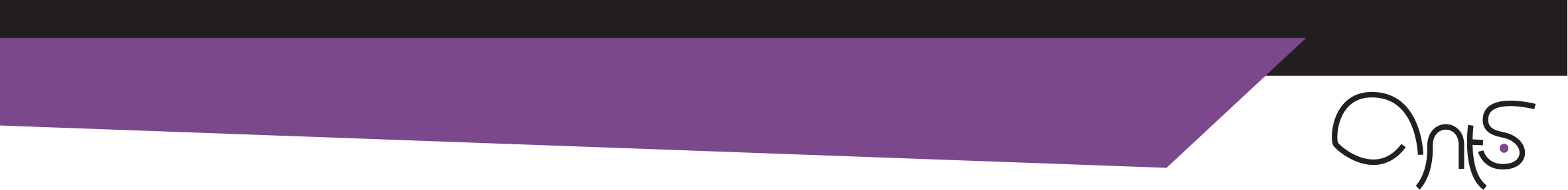 Smlouva o poskytnutí licence k užívání softwareI. Smluvní stranyANTS spol. s r.o., sídlem Řípská 1153/20a, Slatina, 627 00 Brno, IČ 26902711, DIČ CZ26902711, vedená u Krajského soudu v Brně, spisová značka C 44278,  bankovní spojení Fio Banka a.s., č.ú. xxxxx zastoupená Janem Matýškem, jednatelem, dále jen poskytovatelaStatutární město Hradec Králové - Městská policie Hradec Králové, se sídlem Československé armády 408, 502 00 Hradec Králové , IČ 00268810, DIČ CZ00268810, dále jen příjemceII. Předmět smlouvyPoskytovatel na základě této smlouvy poskytuje příjemci nevýhradní licenci software ANTS Fusio (dále jen software) v rozsahu:Licence software je poskytnuta na dobu časově neomezenou. Poskytovatel provede pro příjemce instalaci software a implementaci jednotlivých agend v souladu se specifikací, která bude vytvořena po podpisu této smlouvy poskytovatelem a její obsah schválen příjemcem. Poskytovatel předá příjemci software do užívání ( včetně jeho předvedení a zaškolení příjemcem určených uživatelů  ) nejpozději do 5 měsíců od uzavření této smlouvy.O předání software do užívání příjemci bude smluvními stranami sepsán samostatný předávací protokol. III. Cena a účtování za plnění předmětu smlouvyCena za poskytnutí licence, instalaci a implementaci byla stanovena dohodou smluvních stran na základě platného ceníku poskytovatele, který je přílohou této smlouvy. Cena za zakázkové úpravy byla stanovena na základě jejich rozsahu a časové náročnosti.Částka jednorázového poplatku ve výši uvedené v tabulce uhradí příjemce na základě faktury, vystavené poskytovatelem po předání software do užívání, jeho předvedení a zaškolení příjemcem určených uživatelů, se splatností 21 dní. K jednorázovému poplatku bude účtována DPH dle platných předpisů, dnem uskutečnění zdanitelného plnění je datum předání, uvedené na předávacím protokolu.V případě prodlení s úhradou faktur vystavených na základě této smlouvy je poskytovatel oprávněn účtovat příjemci smluvní pokutu ve výši 0,05% z dlužné částky za každý den prodlení.V případě prodlení s předáním software do užívání, s jeho předvedením a zaškolením příjemcem určených uživatelů je poskytovatel povinen uhradit příjemci smluvní pokutu ve výši 0,05% z jednorázového poplatku ve výši 494 880,- Kč za každý den prodlení.Příjemce tímto dává poskytovateli souhlas s použitím daňových dokladů v elektronické podobě, které bude poskytovatel vystavovat a zasílat příjemci na e-mailovou adresu epodatelna@mmhk.cz a to v souladu s §26 zákona č. 235/2004 Sb., o dani z přidané hodnoty, ve znění pozdějších předpisů.IV. Povinnosti poskytovatelePoskytovatel  je povinen provést instalaci software řádně a odborně, při předání software příjemci předvést a zaškolit příjemcem určené uživatele. Poskytovatel předá příjemci kontaktní údaje pro poskytování technické podpory, včetně telefonního čísla hotline. Technickou podporu software bude poskytovat poskytovatel příjemci bezplatně.Poskytovatel poskytne potřebnou součinnost IT správci příjemce pro nastavení IT infrastruktury včetně zálohování dat software, příjemce však bere na vědomí, že provoz IT infrastruktury včetně zajištění zálohování je v jeho kompetenci. Příjemce bere na vědomí, že pro předejití vzniku škod na datech je nezbytné data pravidelně, nejlépe denně zálohovat na média nebo úložiště, umístěné na místě odlišném od místa jejich vzniku a užívání. Poskytovatel zavazuje nakládat s osobními údaji příjemce v souladu s platnou legislativou a pouze v nezbytně nutném rozsahu, tak aby nedošlo k jejich zneužití.Poskytovatel poskytne příjemci po dobu 24 měsíců bezplatný upgrade software na nejnovější verze, a to formou zpřístupnění automatických aktualizací ze svého serveru a dále příjemci poskytne servisní hotline bezplatně v nezbytném rozsahu jeho potřeb. Příjemce bere na vědomí, že předpokladem správného provádění automatických aktualizací je dostupnost aktualizačního serveru pro všechny počítače, na kterých je software provozován. Upgrade software zahrnuje aktualizace jádra aplikace a jejích standardních součástí dodávaných i ostatním zákazníkům poskytovatele či výrobce aplikace, nikoliv však individuálních změn a rozšíření, přizpůsobení či zakázkových úprav, modulů a doplňků.	Pro případ, že by Poskytovatel hodlal při plnění svých povinností založených touto smlouvou využít vzdálený přístup do IT infrastruktury Příjemce, bere Poskytovatel na vědomí, že takový vzdálený přístup je podmíněn dvoufaktorovým ověřením zahrnujícím i zaslání autorizační zprávy na mobilní telefon přistupujícího pracovníka Poskytovatele.V. Povinnosti příjemcePříjemce zajistí před instalací software potřebné prostředí pro jeho provoz, včetně přístupu k serveru v době instalace a potřebné součinnosti IT správce příjemce.  Příjemce stanoví do pěti pracovních dnů od podpisu této smlouvy a sdělí poskytovateli pracovníka, který bude z jeho strany plně kompetentní a zodpovědný za komunikaci s poskytovatelem pro záležitosti, týkající se implementace software.Příjemce se zavazuje v plném rozsahu respektovat ustanovení licenčních podmínek software, respektovat autorská práva poskytovatele k software jako autorskému dílu ve smyslu §2 zákona č. 121/2000 Sb. o právu autorském a bránit jejich poškození.Příjemce poskytne v případě potřeby poskytovateli přístup k zařízením, na kterých bude software instalován za účelem provedení jeho upgrade či údržby, přičemž termín údržby dohodne poskytovatel s příjemcem vždy předem s dostatečným, nejméně týdenním předstihem. Příjemce nebude zasahovat do instalovaného software a neumožní takový zásah třetím osobám vyjma případů, předem schválených poskytovatelem. V případě nedodržení ustanovení tohoto odstavce příjemcem je poskytovatel zbaven povinnosti udržovat software v provozuschopném stavu dle čl. IV.VI. Ostatní ujednáníTato smlouva vstupuje v platnost dnem podpisu a v účinnost dnem uveřejnění v registru smluv.Smlouva je vyhotovena ve čtyřech stejnopisech s platností originálu. Obě smluvní strany obdrží po dvou vyhotoveních.Smlouva byla oběma stranami byla přečtena, odsouhlasena. Poskytovatel potvrzuje, že poskytnuté osobní údaje uvedené v této smlouvě jsou přesné, a že se jedná o dobrovolné poskytnutí osobních údajů. Poskytovatel bere na vědomí, že Příjemce je oprávněn  zpracovávat osobní údaje poskytnuté prodávajícím uvedené v této smlouvě za podmínek dle zákona č. 110/2019 Sb., o zpracování osobních údajů, ve znění pozdějších předpisů. Smluvní strany prohlašují, že smlouva neobsahuje žádná obchodní tajemství.Poskytovatel prohlašuje, že souhlasí s uveřejněním této smlouvy v registru smluv.Dle § 5 odst. 5 zákona č. 340/2015 Sb., zákona o registru smluv je k řádnému uveřejnění smlouvy třeba, aby byla uveřejněna způsobem tam stanoveným, a to včetně vyplnění metadat. Smluvní strany se dohodly, že uveřejní metadata v níže uvedeném rozsahu a prohlašují, že uvedený rozsah metadat: -	Identifikace smluvních stranPublikující smluvní strana:Statutární město Hradec KrálovéIČO: 00268810Datová schránka: bebb2inAdresa: Československé armády 408, 502 00 Hradec KrálovéÚtvar / Odbor / Org. složka: MĚSTSKÁ POLICIESmluvní strana:ANTS spol. s r.o., sídlem Řípská 1153/20a, Slatina, 627 00 Brno, IČO: 26902711-	vymezení předmětu smlouvy;Datová schránka: ma2mptzAdresa: Řípská 1153/20a, Slatina, 627 00 Brno, Předmět smlouvy:Licenční smlouvaCenaBez DPH: 494 880 CZKVč. DPH: 598 804,80 CZKDatum uzavření:  považují za správný, úplný a v tomto znění plně odpovídající a vyhovující požadavkům zákona o registru smluv.Za poskytovatele: Jan Matýšek
Funkce: jednatel
V Brně, dne 
Podpis:


……………………………………………………………………..
Podepsaný zástupce poskytovatele prohlašuje, že je oprávněn tuto smlouvu jeho jménem uzavřít.Za příjemce: Mgr. et Mgr. Pavlína Springerová, Ph.D.
Funkce: primátorka
V Hradci Králové, dne 
Podpis:


……………………………………………………………………
Podepsaný zástupce příjemce prohlašuje, že je oprávněn tuto smlouvu jeho jménem uzavřít. Počet uživatelů:5   Počet agend:9 Zakázkové úpravy a moduly:Export dat do systému NAV MPHK – datová větaExport dat do systému NAV MPHK – datová větaExport dat do systému NAV MPHK – datová větaJednorázový poplatekPoskytnutí licence 246 050 Kč  0,00 KčAnalýza, instalace a implementace213 070 Kč0,00 KčZakázkové úpravy35  760 kč0,00 KčCELKEM bez DPH494 880 Kč0,00 Kč